Настройка и проверка настроек всей VPN-сети соединения типа "клиент-сервер".Выявили ли вы конфликт IP-адресов? Если да, то смогли ли вы устранить эту неполадку?Ваш ответ:Выявил и устранилВыявил, но НЕ устранилНе выявилЧто потребуется для настройки сети:Со стороны серверной части:Серверное устройство (компьютер диспетчерской)КоммутаторПорт для подключения см. пункт 3.1.1Со стороны клиентской части:Клиентское устройство (лифтовый блок, модуль связи и т.д.)КоммутаторНоутбук (для установки и диагностики настроек сети) IP-адрес сервераПорт для подключения, такой же, как у сервера см. пункт 6.1.1Коммутатор диспетчерской (серверная часть)1. Подключение коммутатора 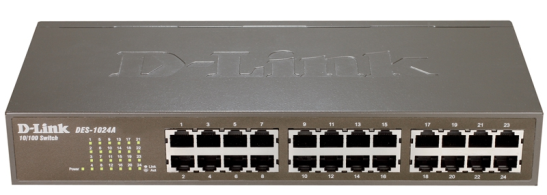 Сначала подключите коммутатор к блоку питания, а блок питания в свою очередь  – через розетку к электропитанию. Серверная часть (компьютер диспетчерской)2. Настройка серверной части  2.1 Настройка сетевого оборудованияПодключите устройства к коммутатору. Далее следует настроить сетевое оборудование. Если сеть уже была настроена ранее¸ то все настройки уточните у системного администратора. Если сети не было, то задаем настройки оборудования, учитывая все правила в пункте 2.12.1.1       Правила назначение локальных IP-адресов, масок подсети и имени портаЛокальные IP-адреса обязательно должны быть различны для каждого устройства. Задавать эти адреса лучше всего следующим образом: "192.168.0.2" или "192.168.1.2", "192.168.0.3" и т.д. Первые две цифры (192.168.x.x) всегда остаются неизменными, третья цифра должна быть одинаковой на всех устройствах, которые видны в одной сети, а последняя цифра должна быть уникальна для каждого устройства. Для серверной части используйте IP-адреса в диапазон от 192.168.x.1 до 192.168.x.127Маску подсети всегда указывайте 255.255.255.0Номер порта задавайте в диапазоне от 1025 до 65535. Номер порта не должен совпадать ни с одним номером порта других программ, т.е. он должен быть уникальным.   Пример: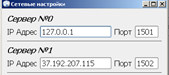    2.1.2 Зайдите в Панель управления найдите Подключение по локальной сети,  щёлкните правой кнопкой мыши по значку, затем нажмите Свойства. В списке компонентов выделите Протокол Интернета (TCP/IP) и ниже нажмите на кнопку СвойстваВ окне Свойства: Протокол Интернета (TCP/IP) поставьте галочку Использовать следующий IP-адрес и пропишите следующие данные:            IP-адрес: 192.168.0.1 Маска подсети: 255.255.255.0 Основной шлюз: 1.0.0.0Диапазон свободных  IP-адресов  уточните у системного администратора. Основной шлюз в данном случае не имеет значение, так как устройства подключены через коммутатор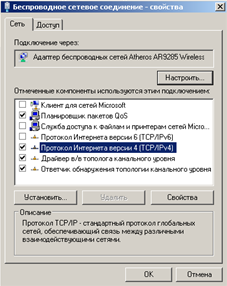 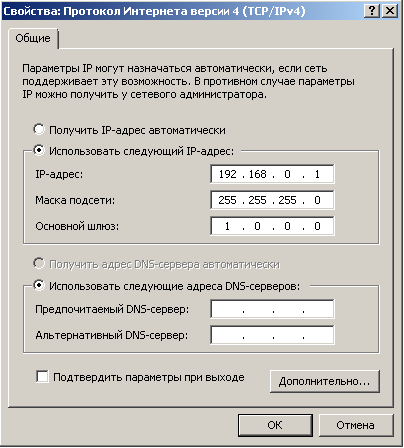 2.1.5             Настройка брандмауэра Для того, чтобы не блокировалась передача данных по нужному вам порту, следует указать Правило (или по-другому исключение) для брандмауэра. Для этого зайдите в Брандмауэр Windows, и, в дополнительных параметрах следует создать правило (исключение) для входящих подключений с номером порта по которому вы хотите разрешить подключение.Пример создания правила на порт 1502: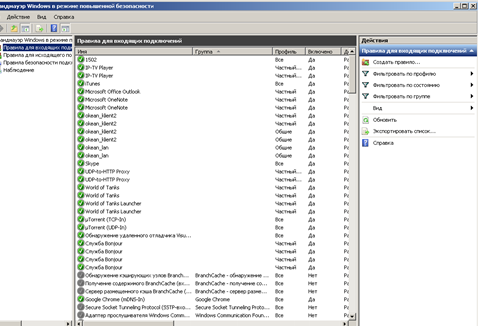 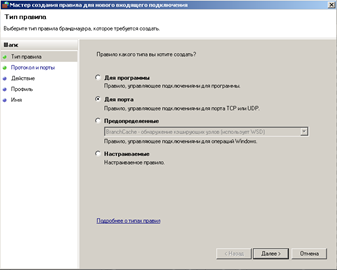 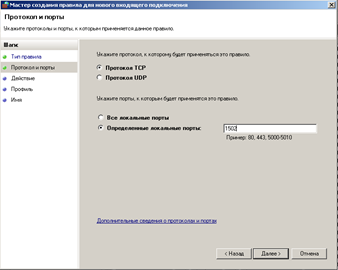 Жмём несколько раз Далее и прописываем имя порта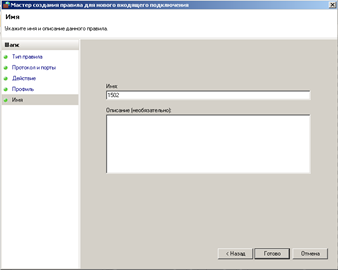     2.2             Проверяем, верно ли заданы параметры ноутбукаЕсли на подключении к локальной сети стоит восклицательный знак, а также возможно периодически появляется сообщение "конфликт IP-адресов Windows"То, соответственно, появился конфликт ip-адресов, находим причину и устраняем ее.Если системное устройство не показывает конфликт IP-адресов, то переходите на пункт 2.3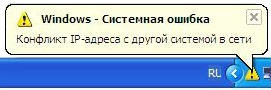 В случае конфликта IP-адресов снова переходите на настройку оборудования см. пункт 2.1, а далее идите на пункт 2.3.     2.3             Проверяем, верно ли заданы параметры устройств локальной сетиЗайдите в меню Пуск, наберите в поиске cmd и запустите командную строку от имени администратора. Наберите в  командной строке "ping IP-адрес_устройства" и по очереди проверяйте IP-адрес каждого устройства в сети. Потерянных пакетов у каждого устройства быть не должно, иначе настройки были заданы неверно. Например: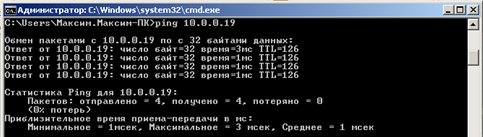 Если у какого-то устройства были потерянные пакеты, то переходите на пункт 2.1 для задания новых настроек,  либо вообще отключите устройство. Коммутатор на лифте (клиентская часть) 3. Подключение коммутатора Сначала подключите коммутатор к блоку питания, а блок питания в свою очередь  – через розетку к электропитанию. Клиентская часть4. Настройка клиентской части       4.1             Настройка сетевого оборудования Подключите устройства к коммутатору. Далее следует задать настройки сетевому оборудованию, следуя всем правилам в пункте 4.1.   4.1.1          Правила назначение локальных IP-адресов, масок подсети и имени портаЛокальные IP-адреса обязательно должны быть различны для каждого устройства. Задавать эти адреса лучше всего следующим образом: "192.168.0.2" или "192.168.1.2", "192.168.0.3" и т.д. Первые две цифры (192.168.x.x) всегда остаются неизменными, третья цифра должна быть одинаковой на всех устройствах, которые видны в одной сети, а последняя цифра должна быть уникальна для каждого устройства. Для клиентской части используйте IP-адреса в диапазон от 192.168.x.128 до 192.168.x.255Маску подсети всегда указывайте 255.255.255.0Имя порта задавайте в диапазоне от 1025 до 65535. Для устройства на лифте имя порта указываем такое же, как у сервера.Пример: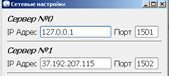 4.1.2 Зайдите в Панель управления, найдите Подключение по локальной сети,  щёлкните правой кнопкой мыши по значку, затем нажмите Свойства. В списке компонентов выделите Протокол Интернета (TCP/IP) и ниже нажмите на кнопку СвойстваВ окне Свойства: Протокол Интернета (TCP/IP) поставьте галочку Использовать следующий IP-адрес и пропишите следующие данные:            IP-адрес: 192.168.0.128  Маска подсети: 255.255.255.0 Основной шлюз: 1.0.0.0Диапазон свободных  IP-адресов  уточните у системного администратора. Основной шлюз в данном случае не имеет значение, так как устройства подключены через коммутатор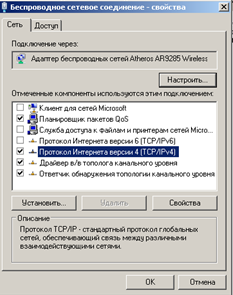 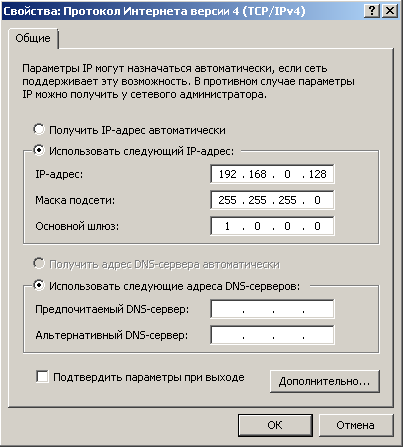 4.2  Что делать, если связь с устройством на сервере не установлена    4.2.1  Проверяем настройки локальной сетиЕсли на подключении к локальной сети стоит восклицательный знак, а также возможно периодически появляется сообщение "конфликт IP-адресов Windows"То, соответственно, появился конфликт ip-адресов, находим причину и устраняем ее.Если ноутбук не показывает конфликт IP-адресов, то переходите на пункт 4.2.2В меню Пуск наберите в поиске cmd и запустите командную строку от имени администратора. Наберите в  командной строке netsh interface ip show config. Эта команда показывает текущие настройки TCP/IP. Вы увидите текущий IP-адрес, маску подсети.Пример: текущий IP-адрес 10.0.0.19, маска подсети: 255.255.255.0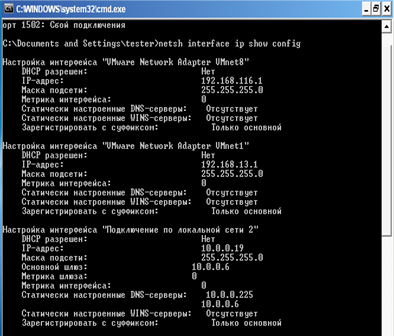 После того, как вы узнали свои сетевые параметры, в случае конфликта IP-адресов снова переходите на настройку оборудования см. пункт 4.1, а далее идите на пункт 4.2.2    4.2.2  Чтобы проверить, верно ли заданы параметры устройств локальной сетиЗайдите в меню Пуск, наберите в поиске cmd и запустите командную строку от имени администратора. Наберите в  командной строке "ping IP-адрес_устройства" и по очереди проверяйте IP-адрес каждого устройства в сети. Потерянных пакетов у каждого устройства быть не должно, иначе настройки были заданы неверно. Например:Если у какого-то устройства были потерянные пакеты, то переходите на пункт 4.1 для задания новых настроек,  либо вообще отключите устройств4.3 Проверяем, есть ли у компьютера права на подключения к серверуПрежде всего, надо установить клиент Telnet или просто убедиться, что он установлен.           Установка клиента Telnet :В меню Пуск выберите пункт Панель управления.В окне Панель управления выберите элемент Программы.Нажмите Включение или отключение компонентов Windows.В списке Компоненты Windows поставьте галочку рядом с  Клиент Telnet, а затем нажмите кнопку ОКДалее зайдите  в командную строку, для этого нажмите  "Пуск", наберите в поиске "cmd" и запустите от имени администратора.В командной строке наберите “telnet  IP_адрес_сервера порт” ( Нужный вам IP адрес сервера и порт вы должны знать сами ).Если выводится сообщение об ошибке, значит, у ноутбука нет прав подключения к серверу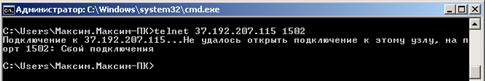 В таком случае следует проверить правильность заданной маски подсети, как настроить маску подсети см. в пункте 4.1      Если связь ноутбука с сервером установлена: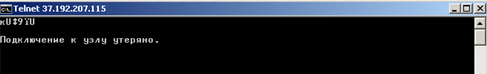 В этом случае проверьте, установлено ли подключение клиентского устройства к серверу согласно документации клиентского устройства. 5. Если вы задали все настройки, проверили каждый пункт согласно инструкции, но соединение клиентского устройства с сервером так и не произошло, заполните приложенную анкету и присылайте по адресу essan@essan.ru